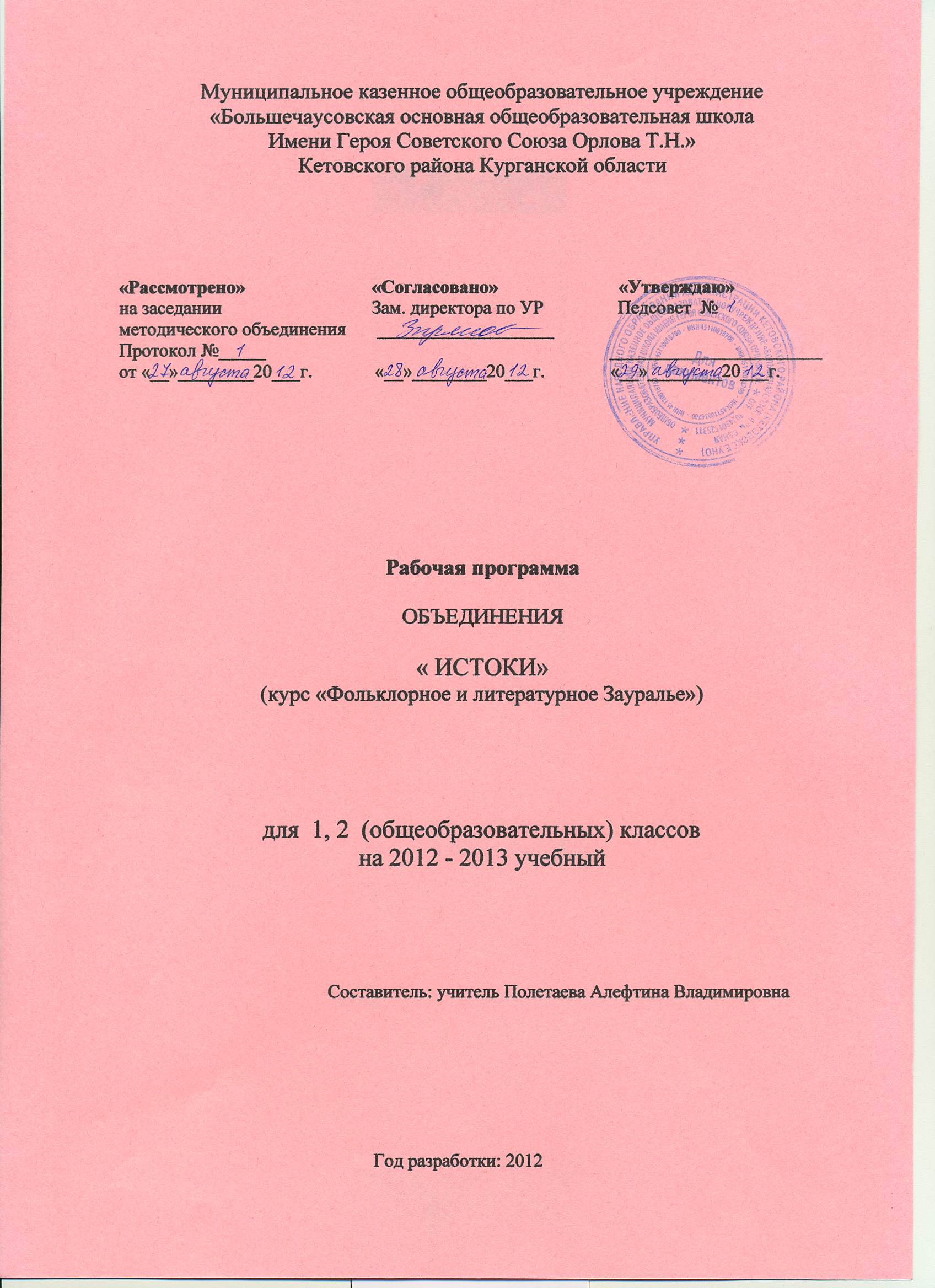 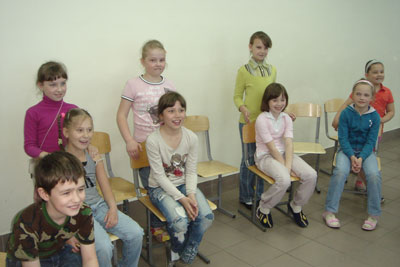     Пояснительная записка          Рабочая  программа  кружка «Истоки» (курс «Фольклорное и литературное Зауралье»)   составлена  на  основе    Государственного  стандарта  начального общего   образования второго поколения,  регионального  (национально-регионального  компонента  ГОСта  Курганской   области), Примерной программы воспитания и социализации обучающихся, Устава ОУ.  Курс реализует духовно – нравственное направление во внеурочной деятельности в 1, 2 классе.           Цель: создание благоприятных условий социально-психологической адаптации школьников через повышение коммуникативной компетенции ( на основе собственной художественно-творческой деятельности и опыта приобщения к выдающимся явлениям русской и региональной художественной культуры).          Задачи:обеспечение для каждого участника личного опыта успешного общения с одноклассниками;расширение круга представлений о себе и окружающих;формирование позитивного отношения к себе и окружающим;развитие базовых и процессуальных коммуникативных умений; умение строить продуктивное речевое    взаимодействие со сверстниками и взрослыми;литературное  развитие  младших  школьников  в  процессе  обучения;развитие эмоциональной сферы;выявление, развитие и поддержка одаренных детей и обеспечение их личностной, социальной самореализации;снижение уровня тревожности обучающихся в процессе межличностного взаимодействия;улучшение психологического климата в детском коллективе.             Программа построена на основе произведений русского детского фольклора Зауралья: колыбельные, забавки, припевки, потешки, считалки и прочая детская «шумиха», которую в житейском обиходе взрослые называют «пустой ребячьей забавой». На самом деле это первые ростки познания ребенком родного языка, взаимоотношений с окружающими, свой взгляд на мир, запечатленный в слове. Это целый мир со своими внутренними законами, этическими и эстетическими нормами. Он соседствует с миром взрослых, но не подвластен ему. Заимствуя опыт взрослых, дети по-своему его переосмысливают, потому что мысль ребенка связывается с конкретными ситуациями, конкретными образами. Занятия проводятся в форме игры, экскурсий, праздников, предусмотрено посещение музеев, театров.Прогнозируемые  результаты.Обучающиеся  должны  уметь:  строить продуктивное речевое взаимодействие со сверстниками и взрослыми;  читать  молча  небольшие  тексты  в  темпе  не  менее  70  слов  в  минуту; Пересказывать  текст  по  готовому  плану; Определять  тему  и  жанр  прочитанного  или  прослушанного  произведения; Знать  наизусть  5-6  стихотворений  и  1-2  отрывка  из  прозы; Самостоятельно  знакомиться  с  произведением  и  книгой  (выделять  фамилию  автора,  заглавие);Посещать  библиотеку,  самостоятельно  отбирать  книги  для  чтения.   ЛитератураИгротека вожатого. – Н.Новгород: Изд-во ООО «педагогичские технологии», 2008. – 100 с.Классный руководитель № 5, 2006 г. «Игровой тренинг общения в школьном классе»Фопель К. Как научить детей сотрудничать? Психологические игры и упражнения: Практическое пособие/ Пер. с нем.; в 4-х томах. 2Бирюков В.П. Фольклор Урала: Исторические сказки и песни (дооктябрьский период). Челяб., 1949.Уральские / Сост. В.П. Бирюков. Челябинск. – 1940.У кота – баюна /Сост. В.П. Фёдорова. Челябинск. – 1992.Сказки Шадринского края / Сост. и собиратели В.Н. Бекетова и В.П. Тимофеев. Шадринск., 1995.Бирюков В.П. Урал в его живом слове. Свердловск, 1953.Ехал Сенька по воду/ Сост. В.Н. Бекетова и В.П. Тимофеев. Шадринск, 1996.Русский фольклор / история Курганской области. Курган, 1996. «Сибирский край». Литературно-художественый и общественно-политический журнал. Выпуск 17;июнь 2009; выпуск 19; декабрь 2009-январь 2010.ТЕМАТИЧЕСКОЕ  ПЛАНИРОВАНИЕ  Примерные  сроки№  урока  п/пТема  урокаСодержательные линииСоставляющие  образованностиСоставляющие  образованностиСоставляющие  образованностиПримерные  сроки№  урока  п/пТема  урокаСодержательные линииПредметно-информационноеДеятельностно-коммуникативноеЦенностно-ориетированное12345678123-456781 классВводное занятие. Наша малая родина – Зауралье. В мире детского народного творчества.Зауральские колыбельные песни. Пестушки.Приговорки. Прибаутки. Сказки – побасенки.Перевертыши. Шутки. Сказки – надоедки.Дразнилки. Считалки. Молчанки. Игра «Краски».Считалки. Игра «Садовник и цветы».Обобщение пройденного. Игры «Ястреб», «Барыня» и другие.Заключительное занятие. Урок – концерт.                                           2 классПовторение пройденного в 1 классе. Детский фольклор.  Народная мудрость в пословицах,  поговорках и загадках. Игра в фанты.Мифология. Мифы и легенды Зауральской земли. (Зауральские легенды о животных. Название села Большое Чаусово). Игры «Крыс-крыс», «Воробушек».У кота – баюна. Сказки ( по книге В.П. Федоровой). Инсценирование сказок.Урок коллективного творчества. Сказка с продолжением. Иллюстрации к сказкам «Дорогами сказок».Библиотечный урок. Стихи М. Танаевой «Из детской тетради». Николай Подкидышев (стихи).Заключительный урок. Посещение школьного музея. Викторина «Проверь  себя»  (знание детского фольклора, диалектных слов)..ИНФОРМАЦИОННАЯ  КУЛЬТУРА– иметь начальные знания о способах получения достоверной информации о себе, ближайшем окружении, родном крае, стране, мире;– понимать ценность умелой работы с информацией для обеспечения успешной деятельности в семье, школе;– владеть начальными представлениями об анализе и синтезе различных знаний, способах описания алгоритмов познавательной и практической деятельности;– иметь представление о внешних и внутренних характеристиках ситуации выбора необходимой для решения конкретных проблем информации;– знать основные способы планирования, выдвижения целей, постановки задач на развитие и саморазвитие в ближайшей перспективе.– уметь демонстрировать начальные навыки работы с полученной информацией для осуществления собственной успешной деятельности с учетом требований ближайшего окружения;– уметь обосновывать цели и задачи осуществляемой деятельности на основе умелого сочетания личных интересов и потребностей семьи, школы;– уметь признавать недостаточность своих знаний для решения отдельных проблемных ситуаций и искать необходимую и достоверную информацию;– уметь выдвигать и проверять предположения о возможном результате осуществляемых действий с учетом регулирующих норм и правил;– уметь критично воспринимать мнения и действия других людей;– иметь представления о способах планирования собственных действий на ближайшее будущее;– уметь контролировать исполнение собственного плана и регулировать деятельность в соответствии с изменяющимися условиям;Отношение к себе:– чувство гордости за свои достижения и огорчение от неудач;– способность к оценке собственных изменений на основе развития чувства долга, совести, навыков самопознания;– интерес к познанию природных и приобретенных склонностей к успешному освоению требований учебного труда;– уверенность в способности освоения необходимого для самореализации и самоутверждения в этом возрасте объема социального опыта.– ценность основных навыков безопасного поведения в повседневной жизни.Отношение к другим:– открытие чувства «Мы», проявление коллективизма, умения согласовывать при необходимости свои потребности с интересами окружающих;– оценочное отношение к другим в контексте соблюдения утверждаемых ближайшем окружением нравственных, эстетических, трудовых норм и правил;– умение оценить свое положение в системе социальных отношений «взрослый – сверстник – я»;